ТЕХНИЧЕСКОЕ  ЗАДАНИЕна изготовление и поставку рекламной спецодежды для нужд ООО “ВОЛМА-Маркетинг”1. Предмет тендераПредметом настоящего тендера является изготовление (пошив) по индивидуальному дизайну и поставка рекламной спецодежды с брендом «ВОЛМА» для нужд ООО «ВОЛМА-Маркетинг» согласно спецификации и макету (Приложение №1 к Техническому заданию):Лот 1.Количество костюмов модели:  1000 (одна тысяча) штук.Лот 2.Количество костюмов модели:  1000 (одна тысяча) штук.Лот 3.Количество экземпляров модели:  500 (пятьсот) штук.2. Условия и сроки поставки 2.1.Место поставки: ООО «ВОЛМА-Маркетинг» г. Волгоград, ул. Крепильная, 128. 2.2. Доставка готовых изделий осуществляется на склад Покупателя силами и за счет Поставщика.2.3. Продукцию необходимо поставлять  партиями*: партия №1 –500 штук (лот 3) – 20 февраля 2020 года;партия №2 – 500 штук (лот 1), 500 штук (лот 2) – 15 марта 2020 года;партия №3 – 500 штук (лот 1), 500 штук (лот 2) – 15 апреля 2020 года.*Указаны крайние сроки. Поставку можно осуществить в более ранние сроки в рамках 1 или 2 партий.Размерная линейка партий определяется и утверждается Заказчиком после утверждения Поставщика.3. Порядок приемки продукцииФакт и дата приемки-передачи Продукции подтверждается отметкой Заказчика о получении Товара по товаросопроводительной накладной на складе Заказчика. Осмотр Продукции на предмет его количества согласно маркировке Заказчик производит в момент приемки-передачи продукции. Приемка по качеству происходит в течение 5 (пяти) рабочих дней с момента принятия Товара Покупателем.На этапе рассмотрения заявок у Участников могут быть запрошены образы продукции.4. Форма и порядок оплатыФорма оплаты: Безналичный расчет.Порядок оплаты: Предлагается участниками тендера и является одним из критериев оценки. Предпочтительна оплата по факту поставки каждой партии товара.Начальная (максимальная) цена Договора: не установлена.Тип спецодеждыРекламный костюм из куртки и полукомбинезона, не утепленный, летний. Согласно эскизу (прилагается).ЛоготипНаименование модели: Волма маркетинг куртка+полукомбинезонМодель: Костюм мужской летний, куртка + полукомбинезонЛоготип: Шеврон на правом рукаве (круглый шеврон. размер d=90 мм.). Подложка ткань смесовая 65% п/э, 35% х/б, плотностью 245 гр./м2. Шеврон термотрансфер 2 цвета + обстрочка по краю (нитки под цвет подложки)Шеврон на кармане грудки п/к   (круглый шеврон, размер d=90 мм. Подложка ткань смесовая 65% п/э, 35% х/б, плотностью 245 гр./м2. Шеврон термотрансфер 2 цвета + обстрочка по краю (нитки под цвет подложки).Шеврон на кокетку спинки (размер 230Х73 мм (по углу). Размер букв "от слов к делу" 180х20 мм. Подложка ткань смесовая 65% п/э, 35% х/б, плотностью 245 гр./м2. Цвет ниток белый. Окантовка шеврона по краю нитки белого цвета. Шеврон пришивается на накладку-кокетку спинки на 2 см от нижнего среза.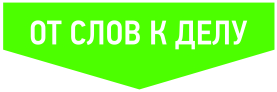 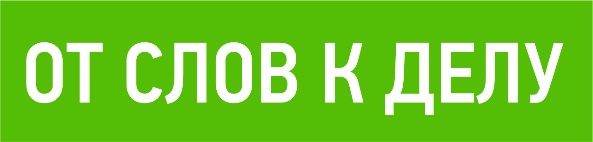 Шеврон на кокетку правой полочки (размер 108х25 мм., на уровне вышивки)Высота букв 13 мм. Подложка ткань смесовая 65% п/э, 35% х/б, плотностью 245 гр./м2. Цвет ниток белый. Окантовка шеврона зелеными нитками под цвет подложки.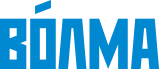 Вышивка на кокетке левой полочки (размер 80х35 мм. (по широкой части), высота букв 25 мм.Цвет логотипа васильковый (нитки под цвет отделочной ткани)Вышивка на васильковом клапане нагрудного кармана полукомбинезона (размер 67,5х29,5 мм. (по широкой части), высота букв 21,5 мм., логотип располагается на левой стороне клапана, на широкой части, строго по центру высоты клапана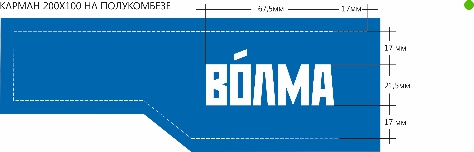  Цвет ниток белый.Вышивка на спинке (размер 270х118 мм. (по широкой части), высота букв 86 мм., Цвет васильковый. (нитки под цвет отделочной ткани)Вышивка на белом клапане кармана рукава, на широкой части. (размер 45х25 мм. (по широкой части), высота букв 15 мм., наметить по центру высоты клапана).Цвет логотипа васильковый. (нитки под цвет отделочной ткани)Тип замков, тип молнийЗамок (на куртке «молния» трактор, цвет белый) – YKK. Липучки василькового цвета (настрачивать «крест на крест»), карабины черные, кнопки никелированные. Низ штанины -  регулятор ширины (фиксатор со шнурком). На рукавах куртки – манжет-резинка + липучка. См. Приложение №1 к техническому заданию.МатериалРекомендуемая ткань: производство ОАО «Моготекс» "ГРЕТА-Т", Артикул 03С40-КВ, состав 50% х/б, 50% п/э, плотность 234 гр./м2, отделка МВО. Цветовая гаммаОсновная ткань: БелыйОтделочная: Василек № 260706Элементы отделки:Куртка: стойка, манжеты, прямоугольный пат на манжете, пояс куртки, паты пояса куртки, накладка-кокетка спинки, накладка-кокетка полочек, клапана верхних карманов, карман рукава, накладки рукавов, нижняя часть полочек, и нижние-боковые накладки спинки.Полукомбинезон: бретели, карабины, клапан грудки, задние карманы, боковой карман, шлевка – патронташ (боковой шов), нижние накладки брюк на боковых швах по передним и задним половинкам.Цвет нитокВнутренняя и отделочная в цвет основы. Двойная отделочная отстрочка по клапанам, карманам, накладки, по отрезной части полочекОписаниеКуртка:Куртка, укороченная с притачным поясом, с прямоугольными патами по бокам, с застёжкой на липучку (мягкая липучка длинной 10 см.). Полочки разрезные на две части по талии (верхняя и нижняя). По борту отрезные планки 3 см. в готовом виде, от низа и до горловины полочки. В области кокеток по плевому и окату фигурная накладка (в горловину не входит). По спинке в области стандартной кокетки фигурная накладка по центру с углом, входит в плечевой, горловину и окат., а также по спинке в области талии треугольные накладки входят в боковой шов (при стачивании бокового совместить верхний угол накладки спинки с отрезной частью полочки. Спинка цельная без кокетки. Воротник стойка. Застежка на молнию трактор от низа пояса и до верха стойки, с подбортами, открытая. Верхние карманы накладные трапециевидные, нижний срез кармана входи в срез кокетки, карманы накрываются фигурным клапаном (широкая часть клапана от проймы), клапан настрачивается под наклоном, верхняя точка от проймы, нижняя от борта, клапан с застежкой на липучку длинной 10 см. Нижние карманы накладные с косым входом, верхний нижний боковой и бортовой срезы входят срезы нижней части полочки куртки, карманы застёгиваются на одну КНОПКУ (светлая по центру входа в карман). Рукава прямые цельнокроеные с притачной манжетой на широкой резинке с двумя отстрочками, и по центру со вставкой шириной 8 см. в готовом виде, вставка по центральной части рукава, на вставку настрачивается прямоугольный пат с застежкой на липучку. На левом рукаве в 12 см. от проймы настрочить накладной прямоугольный карман. Карман накрывается фигурным клапаном (широкая часть клапана со стороны спинки), клапан с застежкой на липучку длинной 8 см. По низу рукава по средней части фигурная накладка трапециевидная по верху с углом.Полукомбинезон:По низу грудки пояс, без боковых застежек, по спинке с широкой резинкой от боковых швов. Бретели с закрытыми резинками с застежкой Фастекс. Застёжка гульфика на молнию спираль. Карман грудки накладной трапециевидный, низ кармана входит в пояс, карман накрывается фигурным клапаном (широкая часть клапана с левой стороны), клапан с застежкой на липучку длинной 14 см. Передние карманы внутренние с мешковиной. Задние карманы накладные трапециевидные, карманы накрываются фигурным клапаном (широкая часть клапана от бокового шва), клапан с застежкой на липучку длинной 10 см. На правом боковом шве накладной прямоугольный карман (наметить 45 см. от верхнего среза и по 10см. по бокам), накрывается фигурным клапаном (широкая часть клапана со стороны задней половинки), клапан с застежкой на липучку длинной 10 см. На левом боковом шве шлевка – «патронташ», с 3-мя входами, слабина в 1,5 см. расстояние входа одной 5 см. и двух по 2,5 см. (длинная по задней части), верхняя часть «патронташа» на уровне притачивания клапана. По низу брючин на боковых швах передней и задней половинки трапециевидные накладки (длинная сторона по боковому шву). Низ брюк с утяжкой на шляпную резинку и двух дырчатый фиксатор.Размерная линейкаРазмер 44-46 рост 170-176Размер 48-50 рост 170-176Размер 48-50 рост 182-188Размер 52-54 рост 170-176Размер 52-54 рост 182-188Размер 56-58 рост 182-188Тип спецодеждыРекламный костюм из куртки и брюк, не утепленный, летний. Согласно эскизу (прилагается).ЛоготипНаименование модели: Волма маркетинг куртка+брюкиМодель: Костюм мужской летний, куртка + брюкиЛоготип: Шеврон на правом рукаве (круглый шеврон. размер d=90 мм.). Подложка ткань смесовая 65% п/э, 35% х/б, плотностью 245 гр./м2. Шеврон термотрансфер 2 цвета + обстрочка по краю (нитки под цвет подложки) Шеврон на кокетку спинки (размер 230Х73 мм (по углу). Размер букв "от слов к делу" 180х20 мм. Подложка ткань смесовая 65% п/э, 35% х/б, плотностью 245 гр./м2. Цвет ниток белый. Окантовка шеврона по краю нитки белого цвета. Шеврон пришивается на накладку-кокетку спинки на 2 см от нижнего среза.Шеврон на кокетку правой полочки (размер 108х25 мм., на уровне вышивки)Высота букв 13 мм. Подложка ткань смесовая 65% п/э, 35% х/б, плотностью 245 гр./м2. Цвет ниток белый. Окантовка шеврона зелеными нитками под цвет подложки.Вышивка на кокетке левой полочки (размер 80х35 мм. (по широкой части), высота букв 25 мм.Цвет логотипа васильковый (нитки под цвет отделочной ткани)Вышивка на спинке (размер 270х118 мм. (по широкой части), высота букв 86 мм., Цвет васильковый. (нитки под цвет отделочной ткани)Вышивка на белом клапане кармана рукава, на широкой части. (размер 45х25 мм. (по широкой части), высота букв 15 мм, наметить по центру высоты клапана).Цвет логотипа васильковый (нитки под цвет отделочной ткани)Тип замков, тип молнийЗамок (на куртке «молния» трактор, цвет белый) – YKK. Липучки василькового цвета (настрачивать «крест на крест»), кнопки никелированные. Низ штанины -  регулятор ширины (фиксатор со шнурком). На рукавах куртки – манжет-резинка + липучка. См. Приложение №1 к техническому заданию.МатериалРекомендуемая ткань: производство ОАО «Моготекс» "ГРЕТА-Т", Артикул 03С40-КВ, состав 50% х/б, 50% п/э, плотность 234 гр./м2, отделка МВО. Цветовая гаммаОсновная ткань: БелыйОтделочная: Василек № 260706Элементы отделки:Куртка: стойка, манжеты, прямоугольный пат на манжете, пояс куртки, паты пояса куртки, накладка-кокетка спинки, накладка-кокетка полочек, клапана верхних карманов, карман рукава, накладки рукавов, нижняя часть полочек, и нижние-боковые накладки спинки.Брюки: задние карманы, боковой карман, шлевка – патронташ (боковой шов), нижние накладки брюк на боковых швах по передним и задним половинкам.Цвет нитокВнутренняя и отделочная в цвет основы. Двойная отделочная отстрочка по клапанам, карманам, накладки, по отрезной части полочекОписаниеКуртка:Аналогично блоку №1 (модели куртка + полукомбинезон)Брюки:Все элементы от пояса и ниже аналогичны блоку № 1 (модели куртка + полукомбинезон). Без грудки и элементов связанных с ней. Широкая резинка по поясу + шлевки для ремня. См. макет. (приложение 1)Размерная линейкаРазмер 44-46 рост 170-176Размер 48-50 рост 170-176Размер 48-50 рост 182-188Размер 52-54 рост 170-176Размер 52-54 рост 182-188Размер 56-58 рост 182-188Тип спецодеждыРекламный жилет утепленный. Согласно эскизу (прилагается).ЛоготипНаименование модели: Волма маркетинг жилет утепленныйМодель: Жилет утепленныйЛоготип: Шеврон на кокетку спинки (размер 230Х73 мм (по углу). Размер букв "от слов к делу" 180х20 мм. Подложка ткань смесовая 65% п/э, 35% х/б, плотностью 245 гр./м2. Цвет ниток белый. Окантовка шеврона по краю нитки белого цвета. Шеврон пришивается на накладку-кокетку спинки на 2 см от нижнего среза.Шеврон на кокетку правой полочки (размер 108х25 мм., на уровне вышивки)Высота букв 13 мм. Подложка ткань смесовая 65% п/э, 35% х/б, плотностью 245 гр./м2. Цвет ниток белый. Окантовка шеврона зелеными нитками под цвет подложки.Вышивка на кокетке левой полочки (размер 80х35 мм. (по широкой части), высота букв 25 мм.Цвет логотипа васильковый (нитки под цвет отделочной ткани)Вышивка на спинке (размер 270х118 мм. (по широкой части), высота букв 86 мм., Цвет васильковый. (нитки под цвет отделочной ткани)Тип замков, тип молнийЗамок (на куртке «молния» трактор, цвет белый) – YKK. См. Приложение №1 к техническому заданию.МатериалРекомендуемая ткань: Основная: Микрополиэфир, мембрана, 100% п/э. с дышащим покрытием (водоупорность 10000 мм вод. ст., паропроницаемость 8000 г/м2 за 24 часа), переплетение Rip Stop, плотность 180г/м2, с ВО, полиуретановое покрытие.Утеплитель:Рекомендуемый утеплитель: Холлофайбер 200гр./кВ.м., 100 гр. /кВ.м настегать на основу, 100 гр. /кВ.м., настегать на подкладку ПодкладкаРекомендуемый утеплитель: Таффета 100% п/э василькового цветаЦветовая гаммаОсновная ткань: БелыйОтделочная: Василек № 260706Элементы отделки:Жилет: стойка, пояс жилет, паты пояса жилета, накладка-кокетка спинки, накладка-кокетка полочек, клапана верхних карманов, нижняя часть полочек, и нижние-боковые накладки спинки. (см приложение 1, эскиз Жилета)Цвет нитокВнутренняя и отделочная в цвет основы. Двойная отделочная отстрочка по клапанам, карманам, накладки, по отрезной части полочекОписаниеЖилет: Внешний вид (дизайн) – аналогично куртке из лотов 1-2 и макету (приложение 1). Жилет простеган горизонтально по спинке и по полочкам двумя строчками. Низ жилета отстрочить на двухигольной машине.Размерная линейкаРазмер 44-46 рост 170-176Размер 48-50 рост 170-176Размер 48-50 рост 182-188Размер 52-54 рост 170-176Размер 52-54 рост 182-188Размер 56-58 рост 182-188